Аналитическая справка по результатам внутреннего мониторинга оценки качества образования в МАДОУ № 6 г. АрмавирСроки проведения: с 10.10.2022-24.10.2022В соответствии с приказом управление образования муниципального образования город Армавир  № 1043 от 30.12.2020 г. «Об утверждении муниципальной программы мониторинга  качества дошкольного образования в Армавире был проведён внутренний мониторинг оценки качества образования  в МАДОУ № 6.  Цель – сбор и анализ информации о состоянии дошкольного
образования с последующим обоснованием рекомендаций для принятия
управленческих решений по совершенствованию качества дошкольного
образования.Основание проведения внутренней оценки качества образования (далее - ВСОКО): - Приказ заведующего № 109  от 01.09.2022 г. «Об организации и  проведении ВСОКО в МАДОУ № 6;- Положение о внутренней системе оценки качества образования; Для проведения мониторинга была создана рабочая группа:Руководитель экспертной группы - заведующий Стахорская И.В; Члены группы:старший воспитатель Е.А. Сотникова ; инструктор по физической культуре Н.С. Евдокимова; учитель логопед И.С. Лесс; педагог-психолог Е.Г.Степанова; музыкальный руководитель Л.А. Конорезова.В качестве источников данных для оценки качества образования использовались: - мониторинговые исследования; - социологические опросы; - отчеты педагогов и воспитателей ДОУ; - посещение образовательных ситуаций, игровых образовательных событий и других мероприятий, организуемых педагогами ДОУ.Анализ внутренней системе оценки качества образования в ДОУ включает в себя следующие критерии и показатели: - качество условий реализации ООП ДОУ; - качество организации образовательного процесса по реализации ООП; - качество результата освоения ООП ДОУКачество условий реализации ООПКритериями и показателями оценки качества условий реализации ООП  являются требования к кадровому, материально – техническому, информационно – методическому, психолого - педагогическому, финансовому обеспечению.1.1 Анализ качества основной образовательной программы дошкольного образования.В МАДОУ № 6 созданы условия для реализации основной образовательной программы в соответствии с Федеральными государственными образовательными стандартами дошкольного образования (ФГОС ДО) и требованиями к структуре основной образовательной программы дошкольного образования.Для нормативно-правового обеспечения реализации ООП ДО имеется документация, соответствующая требованиям действующего законодательства, иных нормативно-правовых актов (Устав, локальные акты, лицензия на право осуществления образовательной деятельности, документы, обеспечивающие процесс управления реализацией ООП ДО и др.).Для нормативно-правового обеспечения реализации ООП ДО имеется документация, соответствующая требованиям действующего законодательства, иных нормативно-правовых актов (Устав, локальные акты, лицензия на право осуществления образовательной деятельности и др.)Основная образовательная программа МАДОУ разработана в соответствии с: - Федеральным законом «Об образовании в Российской Федерации» от 29.12.2012 г. №27З-ФЗ. Федеральным государственным образовательным стандартом дошкольного образования (Приказ №1155 Министерства образования и науки от 17.10.2013 г.) - СанПиН СП 3.1/2.4.3598-20 «Санитарно - эпидемиологические требования к устройству, содержанию и организации режима работы дошкольных образовательных организаций и других объектов социальной инфраструктуры для детей и молодёжи в условиях распространения новой коронавирусной инфекции (COVID утверждённый постановлением главного санитарного врача РФ от 30 июня 2020 г. № 16.Основная образовательная программа, разработанная с учётом примерной общеобразовательной программы дошкольного образования От рождения до школы. Инновационная программа дошкольного образования / Под ред. Н.Е. Вераксы, Т.С. Комаровой, Э.М. Дорофеевой. – 6-е изд., доп. – М.:МОЗАИКА-СИНТЕЗ, 2021.Объём обязательной части ООП ДО и части, формируемой участниками образовательного процесса, соответствует требованиям к объёму и содержанию, отражает специфику условий осуществления образовательного процесса, а также включает время, отведённое на взаимодействие с семьями детей по реализации ООП ДО. Обязательная часть Программы составляет не менее 600/0 объёма.Программа направлена на развитие самостоятельности, самостоятельной и коммуникативной активности, социальной уверенности и ценностных ориентаций, определяющих поведение, деятельность и отношение ребёнка к миру.Программа реализуется в совместной деятельности взрослого и детей и самостоятельной деятельности воспитанников не только в рамках образовательной деятельности, но и при проведении режимных моментов в соответствии со спецификой дошкольного образования; построение образовательного процесса происходит на адекватных возрасту формах работы с детьми (ведущая — игра). Наряду с образовательными задачами педагоги решают задачи воспитания, развития в ходе совместной с детьми игровой, коммуникативной, трудовой, познавательно-исследовательской, продуктивной, музыкально-художественной деятельности, в ходе режимных моментов, во время самостоятельной деятельности детей, во взаимодействии с семьями воспитанников.Основной целью работы МАДОУ является достижение высокого качества образовательных услуг за счёт совершенствования ресурсного обеспечения образовательного процесса (повышение профессиональной компетентности педагогов МАДОУ, совершенствование предметно-развивающей среды, организации образовательного процесса в режиме развития).Содержательные связи между разными разделами Программы позволяют педагогу интегрировать образовательное содержание при решении задач.Интегрированный подход даёт возможность развивать в единстве познавательную, эмоциональную и практическую сферы личности ребёнка. От педагога требуется развитая педагогическая рефлексия, способность строить педагогический процесс на основе педагогической диагностики.ООП ДО МАДОУ № 6 является открытым документом, что позволяет ежегодно вносить необходимые коррективы.МАДОУ оказывало услуги по   дополнительному   образованию,   предусмотренные Уставом ).В 2021-2022 учебном году в дополнительном образовании было задействовано 178 воспитанника.Дополнительное    образование    детей    дошкольного    возраста    является    актуальнымнаправлением развития МАДОУ. Накоплен определённый положительный опыт его организации. Дополнительное образование — важнейшая составляющая образовательного пространства, социально востребовано как образование, органично   сочетающее в себевоспитание, обучение и развитие личности ребёнка, наиболее открыто и свободно от стандартного подхода: постоянно обновляется его содержание, методы и формы работы с детьми, возможна творческая, авторская позиция педагога.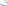 Основная задача педагогов удовлетворение запросов родителей во всестороннем развитии детей.Дополнительные образовательные услуги обеспечивают:выявление и развитие способностей детей;активизацию творческого потенциала каждого ребёнка; - организацию условий для социализации детей.На основании анализа полученных данных можно сделать вывод, что уровень освоения Программы детьми улучшился по сравнению с началом учебного года. Преобладает развитие детей, соответствующее возрасту.Одним из важнейших показателей педагогического процесса в коллективе МАДОУ считается уровень готовности детей к обучению в школе. Диагностика психологической готовности к школьному обучению осуществлялась педагогом-психологом в апреле-мае 2022 г.1.2 Анализ психолого-педагогических условий реализации ООП ДООсобое внимание уделяется психолого-педагогическим условиям в соответствии с ФГОС ДО.Задачи психолого-педагогической работы по формированию физических, интеллектуальных и личностных качеств детей решаются интегрировано в ходе освоения всех образовательных областей наряду с задачами, отражающими специфику каждой образовательной области.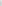 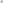 Повышению качества образовательной работы с детьми способствует рационально организованная в группах развивающая среда, создающая условия для совместной деятельности детей и педагогов и позволяющая варьировать способы и формы организации их жизнедеятельности. Эффект и поддержка положительного эмоционального фона создаётся за счёт вариативного и рационального использования помещений как групповых комнат, так и помещений МАДОУ в целом.Посещение нерегламентированной деятельности и образовательных ситуаций педагогов показало, что все сотрудники создают и поддерживают доброжелательную атмосферу в группе, что способствует установлению доверительных отношений с детьми:общаются с детьми дружелюбно, уважительно, вежливо;поддерживают доброжелательные отношения между детьми; взрослые не прибегают к негативным дисциплинарным методам, которые обижают, пугают или унижают детей;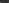 учитывают потребность детей в поддержке взрослых;чутко реагируют на инициативу детей в общении, учитывают их возрастные и индивидуальные особенности;при коррекции поведения детей чаще пользуются поощрением, поддержкой.Анализ просмотренной образовательной деятельности показал, что педагоги владеют методикой дошкольного образования и воспитания, приёмами взаимодействия с детьми, прослеживается личностно-ориентированное взаимодействие с воспитанниками.Много внимания уделяется формированию предпосылок учебной деятельности дошкольников, логического мышления, сообразительности. В процессе образовательной деятельности прослеживался положительный эмоциональный фон, партнёрские взаимоотношения детей и взрослых за счёт использования игры, внесения- новых заданий, использования мультимедийной системы, заданий повышенной трудности и т.п.Педагоги постоянно изучают и используют в своей профессиональной деятельности современные образовательные технологии, включая информационные образовательные ресурсы, современные педагогические технологии продуктивного, дифференцированного, развивающего обучения, занимаются самообразованием.Созданы условия для индивидуальных и коллективных игр и занятий, активности детей. Это позволяет воспитанникам организовывать разные игры и занятия в соответствии со своими интересами и замыслами, а также найти удобное, комфортное и безопасное место в зависимости от своего эмоционального состояния. При этом обеспечивается доступность ко всему содержанию развивающей среды, предоставляется детям возможность самостоятельно менять среду своих занятий и увлечений.Развивающая среда групповых помещений своевременно изменяется (обновляется) с учётом Программы, темы недели, усложняющегося уровня умений детей и их половых различий.Педагоги стремятся к тому, чтобы материал каждой образовательной деятельности содержал что-то новое, был доступен и интересен детям. Для успешного усвоения программного содержания систематически предусматривают не только сообщение нового материала, но и повторение, закрепление, самостоятельное использование детьми полученных представлений. Педагоги в своей работе решают следующие задачи:учёт в своей деятельности с детьми возможности развития каждого возраста; развитие индивидуальных особенностей ребёнка;создание благоприятного для развития ребёнка климата в детском саду; оказание своевременной педагогической помощи детям и их родителям; подготовка воспитанников к школьному обучению.Формирование профессионального взаимодействия педагогов с детьми дошкольного возраста основывается на: 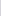 - субъективном отношении педагога к ребёнку;индивидуальном подходе;учёте зоны ближайшего развития ребёнка; - мотивационном подходе;доброжелательном отношении к ребёнку.Образовательный процесс включает как совместную деятельность взрослого с детьми, так и свободную самостоятельную деятельность воспитанников.Ведущим видом деятельности детей является игра, поэтому мы выдвигаем определённые требования к педагогам по организации сюжетно-ролевой игры.Выводы:Педагоги показали хороший уровень проведения мероприятий, качество построения образовательной деятельности соответствует ФГОС ДО.Кадровый состав, уровень педагогической культуры и профессионального мастерства педагогов, организация методической работы позволяют осуществлять эффективную работу по реализации ФГОС ДО.Основной целью системы психолого-педагогического обеспечения педагогического процесса в ДОУ выступает создание условий, направленных на полноценное психофизическое развитие детей и обеспечение их эмоционального благополучия.Формирование профессионального взаимодействия педагогов с детьми дошкольного возраста основывается на субъективном отношении педагога к ребёнку, индивидуальном подходе, учёте зоны ближайшего развития ребёнка, мотивационном подходе, доброжелательном отношении к ребёнку.1.3 Анализ предметно-пространственной развивающей средыВ нашем детском саду созданы все условия для полноценного развития детей.  Здание ДОУ 1969 года постройки, 2 этажа. Численность воспитанников на 10.10.2022 года составила 268 человек, из них 17 человек в  возрасте до 3 лет и 27 человек с ограниченными возможностями здоровья (ТНР).Территория дошкольного учреждения озеленена, разбиты цветники и клумбы; ограждена забором. МАДОУ имеет все виды благоустройства: водопровод, канализацию, централизованное отопление.Программой предусмотрено использование Организацией обновляемых образовательных ресурсов, в том числе расходных материалов, подписки на актуализацию электронных ресурсов, техническое и мультимедийное сопровождение деятельности средств обучения и воспитания, спортивного, музыкального, оздоровительного оборудования, услуг связи, в том числе информационно-телекоммуникационной сети Интернет.Развивающая предметно-пространственная среда групп организована в виде хорошо разграниченных зон, оснащённых большим количеством развивающего материала. Образовательная среда создана с учётом возрастных возможностей детей и конструируется таким образом, чтобы ребёнок в течение дня мог найти для себя увлекательное занятие.В каждой возрастной группе созданы «центры развития», которые содержат в себе познавательный и развивающий материал в соответствии с возрастом детей: ролевые, настольно-печатные игры, книги, природные компоненты и т.п.В нашем МАДОУ уделяют особое внимание эстетическому оформлению помещений, так как среда играет большую роль в формировании личностных качеств дошкольников. Ребёнок находится в детском саду весь день и необходимо, чтобы окружающая обстановка радовала его, способствовала пробуждению положительных эмоций, воспитанию хорошего вкуса.Мебель и игровое оборудование подобраны с учётом санитарных и психолого-педагогических требований. В группах созданы условия для самостоятельной, художественной, творческой, театрализованной, двигательной деятельности.Территория детского сада важное составляющее звено развивающей предметно- пространственной среды. Игровые площадки соответствуют гигиеническим требованиям и обеспечивают удовлетворение потребностей детей в движении и развитии. Покрытие групповых площадок прорезиненное. Для защиты от солнца и осадков имеются веранды. Игровые площадки соответствуют возрастным и индивидуальным особенностям воспитанников. На всех площадках есть игровое оборудование для обеспечения двигательной активности, для сюжетно- ролевых игр.На территории МАДОУ есть спортивная площадка — это место для организации различных физических упражнений и подвижных игр на воздухе. Это пространство предоставляет детям естественные условия для того, чтобы побегать, попрыгать, подвигаться без всяких ограничений. Вся среда площадки окрашена в яркие цвета, что создаёт атмосферу праздника и радости.Выводы:Развивающая предметно-пространственная среда образовательного учреждения и групповых помещений построена в соответствии с Федеральным государственным образовательным стандартом дошкольного образования и соответствует действующим санитарным нормам и правилам.Подбор оборудования осуществляется исходя из того, что при реализации ООП ДО основной формой работы с детьми и ведущим видом деятельности является игра.Созданы условия для организации образовательного процесса. В групповых помещениях имеется разнообразная атрибутика, дидактический материал, наглядные пособия. Также созданы условия для игровой и театрализованной деятельности, речевого развития, экологического воспитания, познавательной деятельности дошкольников. Есть разнообразные виды конструкторов.В следующем учебном году необходимо пополнить оборудование и атрибуты для организации самостоятельной игровой деятельности воспитанников. - Организация обеспечена методической и художественной литературой, но есть необходимость пополнить личную педагогов методической литературой - Развивающая предметно-пространственная среда образовательного учреждения и групповых помещений построена в соответствии с Федеральным государственным образовательным стандартом дошкольного образования и соответствует действующим санитарным нормам и правилам. - Оборудование отвечает санитарно-эпидемиологическим правилам и нормативам, гигиеническим педагогическим и эстетическим требованиям. - Подбор оборудования осуществляется исходя из того, что при реализации Основной образовательной программы дошкольного образования основной формой работы с детьми и ведущей деятельностью для них является игра. Созданы также условия для игровой и театрализованной деятельности, речевого развития, экологического воспитания, познавательной деятельности дошкольников. Для занятий по конструированию имеются разнообразные виды конструкторов. Учреждение постоянно работает над укреплением материально-технической базы и обеспечением образовательного процесса. Укрепление материально-технической базы и обеспечение образовательного процесса осуществляется на достаточном уровне. Следует продолжать совершенствовать работу по созданию благоприятных условий для организации образовательного процесса.1.4 Анализ кадровых условий реализации ООП ДОРеализация образовательной программы ДОУ обеспечивается   руководящими, педагогическими, учебно-вспомогательными, административно-хозяйственными работниками. В реализации Программы участвуют иные работники детского сада, в том числе осуществляющие финансовую и хозяйственную деятельность, охрану жизни и здоровья   детей. Должностной состав и количество работников, необходимых для реализации и обеспечения реализации Программы, определяются ее целями и задачами, возрастными особенностями детей. Необходимым условием качественной реализации Программы является ее непрерывное сопровождение педагогическими и учебно – вспомогательными работниками в течение всего времени ее реализации в ДОУ.    Педагогическими кадрами, медицинским и техническим персоналом учреждение укомплектовано согласно штатному расписанию, утвержденному приказом. Уровень профессиональной подготовки педагогических работников соответствует требованиям квалификационных характеристик ЕКС. Коллектив объединѐн едиными целями и задачами и имеет благоприятный психологический климат и продолжает работу над созданием положительного имиджа.   В 2021-2022 году педагогическими кадрами МАДОУ был укомплектован на 100%. Всего в течение года в детском саду работало - 20 педагога, имеющих дошкольное и специальное педагогическое образование.Ежегодно педагоги повышают уровень своего профессионального мастерства посредством           самообразования, участия в работе ГМО и ПДС, организованных УО и МКУ ЦРО и ОК г. Армавира, участвуют в различных конкурсах и выступлениях на разных уровнях (федеральном, региональном, муниципальном уровнях).Сложившаяся система повышения квалификации педагогических кадров положительно влияет на качество образовательного процесса с воспитанниками. Курсы повышения квалификации осуществляются по графику.Высшую клификационную категорию имеют – 10% (2 педагогов), первую квалификационную категорию – 45 % (9 педагогов), не имеют – 45 % (и 9 педагогов).Методической службой МАДОУ созданы необходимые условия для профессионального роста сотрудников:существует план повышения квалификации, план аттестации педагогических кадров;ежегодно педагоги повышают уровень своего профессионального мастерства посредством самообразования.В течение года педагоги участвовали и занимали призовые места в муниципальных, региональных и федеральных конкурсах.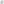 В реализации Программы участвуют иные работники детского сада, в том числе осуществляющие финансовую и хозяйственную деятельность, охрану жизни и здоровья детей.Вывод: кадровая политика МАДОУ № 6 направлена на непрерывность профессионального развития и повышения уровня профессиональной компетентности педагогических работников.Уровень квалификации руководящих и педагогических работников, реализующих Программу соответствует квалификационным характеристикам по соответствующей должности и квалификационной категории. Для поддержания достигнутых результатов, в этом направлении, следует вести дальнейшую работу по переходу к Профстандарту.В 2021-2022 учебном году необходимо продолжать создание достойных условий для педагогической деятельности, повышения профессионального уровня, профессиональной и творческой самореализации посредством расширения спектра применяемых технологий работы с кадрами и повышения квалификации: в том числе ИКТ технологий (участие педагогов в онлайн- конференциях, вебинарах и др.)1.5 Анализ оценки материально-технических условий реализации ООП.Финансовое обеспечение ООП ДОУ.Материально-техническая база реализации ООП ДО соответствует действующим санитарным и противопожарным нормам, нормам охраны труда работников МАДОУ. В достаточной мере имеются технические средства.Программно-методический комплекс дошкольного учреждения подобран с учётом ориентации на государственные требования. В методическом кабинете есть библиотека, сочетающая в себе набор демонстрационных и раздаточных материалов, комплект методической литературы для работы с детьми, художественную литературу, хрестоматии для чтения воспитанникам по Программе.Использование Интернета является важным для педагогов в подготовке организованной образовательной деятельности, методических мероприятий.Анализ соответствия материально-технического обеспечения реализации ООП ДО требованиям, предъявляемым к участку, зданию, помещениям, показал, что для реализации ООП ДО в каждой возрастной группе предоставлено отдельное светлое помещение, в котором обеспечивается оптимальная температура воздуха, канализация и водоснабжение. Помещения оснащены необходимой мебелью, подобранной в соответствии с возрастными и„индивидуальными особенностями воспитанников. Учреждение постоянно работает над укреплением материально - технической базы.В детском саду созданы условия для полноценного воспитания и развития воспитанников. Функционируют: 11 групповых помещений, музыкальный и физкультурный залы, кружковая, кабинеты педагога-психолога и учителя-логопеда, пищеблок, прачечная, медицинский кабинет, методический кабинет, кабинеты заведующего и зам. зав по АХР.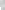 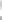 На территории детского сада 1 спортивная площадка, 11 участков, цветники и клумбы.Оснащение музыкального и физкультурного залов соответствуют санитарным и гигиеническим нормам. Площадь залов достаточна для реализации образовательных задач. Оборудование имеет все необходимые документы и сертификаты качества. Оформление залов осуществлено в соответствии с эстетическими требованиями к данной части предметно- пространственной среды детского сада.В методическом кабинете имеется необходимый разнообразный методический материал в достаточной количестве (раздаточный и демонстрационный материал, детская художественная литература, хрестоматии для чтения детям, правила дорожного движения, сборники стихов, журналы и газеты). Все технические средства обучения, учебно-методические комплекты, наглядный и демонстрационный материал, имеющиеся в дошкольном учреждении, соответствуют санитарно-гигиеническим нормам и требованиям, техническое оборудование имеет все необходимые документы и сертификаты качества и используется в соответствии с принципом необходимости и достаточности для организации образовательной работы.Оценка медико-социального обеспечения показала его соответствие к предъявляемым требованиям. В дошкольном учреждении имеется медицинский блок, включающий в себя медицинский кабинет, процедурную, изолятор. В МАДОУ № 6 также имеется переносное оборудование (ноутбуки, проектор), которые можно использовать в разных помещениях ДОУ в зависимости от целей и задач. В достаточном количестве имеются технические и аппаратные средства:4 ноутбука;1 цветных принтера;5 ч/б принтеров;1 мультимедийная переносная система (проектор, экран);1 мультимедийная стационарная система;         -МАДОУ имеет персональный сайт, электронную почту.Имеющееся в МАДОУ информационное обеспечение образовательного процесса позволяет в электронной форме:управлять образовательным процессом: оформлять документы, осуществлять электронный документооборот, сопровождать переписки с внешними организациями, физическими лицами, хранить в базе данных различную информацию;создавать и редактировать электронные таблицы, тексты и презентации; использовать интерактивные дидактические материалы, образовательные ресурсы; проводить мониторинг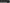 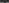 освоения образовательной программы дошкольного образования и фиксировать ход образовательного процесса;осуществлять взаимодействие между участниками образовательного процесса (педагогами, родителями) в том числе интерактивное (посредством локальных и глобальных сетей), использование данных, формируемых в ходе образовательного процесса для решения задач управления образовательной деятельностью;осуществлять взаимодействие образовательного учреждения с организациями, осуществляющими управление в сфере образования, с другими образовательными учреждениями и организациями.Музыкальный зал оснащён техническими средствами обучения: музыкальным центром, колонкой, проектором, ноутбуком; есть выход в Интернет. В распоряжении музыкального руководителя имеется костюмерная, а инструктора по  ФК — помещение для хранения спортивного инвентаря. В спортивном зале установлена шведская стенка, спортивный комплекс, мягкие модули. В МАДОУ созданы условия для: охраны и укрепления здоровья детей; коррекционной работы с воспитанниками (специально выделенные, оснащённые помещения: кабинеты педагога-психолога и учителя-логопеда), физического и музыкального развития детей.Финансирование детского сада осуществляется на основании бюджетной сметы расходов и муниципального задания на 2021г. и плановый период на 2021-2022 г. Финансово- экономическое обеспечение введения ФГОС ДО строится в соответствии Планом финансовохозяйственной деятельности на 2022г., где определен объем расходов, необходимых для реализации ООП ДО, механизм его формирования.Материально-техническая база позволяет обеспечивать государственные гарантии прав граждан на получение общедоступного дошкольного образования; обеспечивать образовательному учреждению возможность выполнения ФГОС ДО и условиям реализации ООП ДО.Анализ детского сада за 2021-2022 учебный год показал, что учреждение имеет стабильный уровень функционирования:приведена в соответствие нормативно-правовая база;положительные результаты освоения детьми образовательной программы; сложился сплочённый творческий коллектив.Пополнение и модернизация материально – технического оборудования в ДОУ осуществляется в соответствии с утвержденной сметой.2. Качество  организации образовательного процесса.Критериями оценки качества процесса реализации образовательной программы дошкольного образования являются требования к: наличию лицензии на образовательную деятельность, обеспеченности методическим материалом, результативности деятельности ДОУ за учебный год, результативность участия ДОУ в конкурсах различного уровня. 2.1. Анализ информационно — методического обеспечения.Методическое обеспечение: Сформирован банк нормативно — правовой документации в соответствие с ФГОС ДО и законом об образовании в Российской Федерации № 273-ФЗ, куда были включены документы федерального уровня. В соответствии с новыми нормативно-правовыми актами разработаны и документы локального характера. В ДОУ имеется необходимый дидактический материал; библиотека учебно-методической литературы, подписных методических изданий. Сформирована информационно-методическая база по ФГОС ДО, приобретена необходимая методическая литература, дидактический и демонстрационный материал для реализации образовательной программы. В 2021-2022 году продолжалась работа по обеспечению программно-методической литературой В учреждении работает методической служба, основными задачами которой является:  оказание помощи в развитии творческого потенциала педагогических работников образовательного учреждения;  удовлетворение информационных, учебно-методических, образовательных потребностей педагогических работников образовательного учреждения;  создание условий для организации и осуществления повышения квалификации педагогических и руководящих работников образовательного 10 учреждения;  оказание учебно-методической и научной поддержки всем участникам образовательного процесса. Для осуществления образовательной деятельности разработана Образовательная программа ДОУ Информационное обеспечение. В ДОУ подключена сеть Интернет. Регулярно обновляется банк нормативно-правовой документации ДОУ. Программное обеспечение имеющихся компьютеров позволяет работать с текстовыми редакторами, с Интернет ресурсами, фото, видео материалами. С целью взаимодействия между участниками образовательных отношений (педагоги, родители, дети), функционирует сайт ДОУ, на котором размещена информация, определенная законодательством. С целью осуществления взаимодействия ДОУ с органами, осуществляющими управление в сфере образования, с другими учреждениями и организациями, активно используется электронная почта, сайт.Выводы и предложения: - Информационное обеспечение облегчает процесс документооборота, составления ответов, документов по различным видам деятельности ДОУ, проведения самообследования, самоанализа, мониторинга системы качества образования. Делает образовательный процесс более содержательным, интересным, позволяет использовать современные формы организации взаимодействия педагогов с детьми, родителями (законными представителями). - Информационное обеспечение позволяет использовать и информационные технологии для непрерывного профессионального образования педагогов; - Все педагоги ДОУ владеют ИКТ. - Для осуществления образовательной деятельности разработана Образовательная программа ДОУ в соответствие с ФГОС ДО. - Недостаточное оснащение образовательного процесса современными техническими средствами обучения.2.2. Анализ организации образовательной деятельности ДОУ за 2021-2022 учебный год. Образовательный процесс в детском саду в 2021-2022 учебном году осуществлялся в условиях реализации федерального государственного образовательного стандарта дошкольного образования и в соответствии с требованиями образовательной программы ДОУ. В целом развивающая предметно-пространственная среда ДОУ соответствует требованиям СанПиН и ФГОС ДО. При формировании развивающей среды педагоги ориентируются на основные направления развития дошкольников. В ДОУ созданы условия для полноценного развития ведущих видов деятельности детей: игровой, коммуникативной, познавательно-исследовательской, продуктивной, музыкально художественной. В группах отмечается единство стиля и оформления, рациональность размещения центров детской деятельности, разнообразие и функциональность оборудования, творческий подход педагогов к оформлению и содержанию материалов для детской деятельности. Материально-техническое и медико-социальное обеспечение образовательного процесса в целом соответствует виду ДОУ, направленности образовательной программы. В работе с детьми раннего возраста педагоги создают все необходимые условия для успешного прохождения каждым ребёнком периода адаптации: налаживают положительные контакты между детьми, организуют различные виды игр, способствующих сближению детей. Педагоги создают условия для развития речи детей: играют с детьми в речевые игры, дают послушать детские песни, читают книги, поддерживают звукоподражания; стимулируют возникновение интереса к лепке, аппликации и т. д. Педагогами группы раннего возраста проводятся занятия по освоению основных видов движений, закаливающие мероприятия, в музыкальном зале, музыкальным руководителем, проводятся музыкальные занятия. В течение учебного года во всех группах велась большая и планомерная работа по освоению детьми знаний, умений и овладению навыками. С целью дифференцированного подхода к детям педагоги вели наблюдения за достижениями каждого ребенка, проводилась коррекционная работа. В течение учебного года образовательная программа велась на достаточном уровне. Образовательный процесс в детском саду выстраивался в соответствии с образовательной программой дошкольного образования МАДОУ  № 6.Образовательный процесс предполагал два направления организации деятельности взрослых и детей по реализации и освоению Программы - совместная деятельность взрослого и детей и самостоятельная деятельность детей. Решение образовательных задач в рамках первого направления - совместной деятельности взрослого и детей, осуществлялась в виде организованной образовательной деятельности (не сопряженной с одновременным выполнением педагогами функций по присмотру и уходу за детьми), а так же в виде образовательной деятельности, осуществляемой в ходе режимных моментов. Организованная образовательная деятельность реализовалась через организацию различных видов детской деятельности (игровой, двигательной, познавательно-исследовательской, коммуникативной, продуктивной, музыкально художественной, трудовой, а также чтения художественной литературы) или их интеграцию с использованием разнообразных форм и методов работы, выбор которых осуществлялся педагогами самостоятельно в зависимости от контингента детей, уровня освоения Программы и решения конкретных образовательных задач. Реализация образовательной программы являлся Примерный календарь праздников (событий). При распределении образовательной нагрузки педагоги ДОУ использовали необходимые здоровьесберегающие компоненты: вид деятельности, требующий умственного напряжения, чередовался с двигательной и музыкально-художественной деятельностью. Во время ООД для снятия утомления проводились физкультминутки, динамические паузы. Был организован гибкий режим пребывания ребёнка в ДОУ (для детей в процессе адаптации). Родители имели возможность присутствовать на занятиях, помогать в организации и проведении мероприятий в рамках образовательной программы. Режим ООД воспитанников детского сада устанавливался в соответствии с требованиями, предъявляемыми к режиму дня в дошкольном образовательном учреждении (СанПиН).Анализ формирования предпосылок к учебной деятельности.Анализ психологического развития детей седьмого года жизни включает в себя диагностику уровня интеллектуального, эмоционально-волевого и личностного развития воспитанников и степени их овладения разными видами деятельности, что в целом составляет так называемую «школьную зрелость» ребенка 6-7 лет.Работа педагогов направлена на формирование позиции будущего школьника, на развитие комплекса волевых качеств, без наличия которых ребёнок не сможет длительное время выполнять задания учителя, не отвлекаться на уроке, доводить дело до конца.Для успешной адаптации воспитанников к школе, педагоги обеспечили взаимосвязь непосредственно образовательной деятельности с их повседневной и самостоятельной деятельностью.В течение года формировали у детей навыки общения между сверстниками и взрослыми, умение взаимодействовать и поддерживать диалогическое общение, признавать право ребенка на высказывание, право на ошибку.По результатам индивидуальных бесед с родителями и отзывов школ, воспитанники нашего ДОУ успешно осваивают программу, уровень их подготовки соответствует требованиям, предъявляемым учителями начальных классов. Родители выпускников удовлетворены уровнем подготовки воспитанников к школе. Педагогический коллектив поддерживает связь с учителями школ, где учатся наши воспитанники. Детский сад строит свою работу по воспитанию и обучению воспитанников в тесном контакте с семьей.Результаты  мониторинга освоения ООП ДО воспитанниками МАДОУ № 6 в 2022 г.Вывод: Исходя   их   педагогического   мониторинга,   изучения индивидуального  развития  детей,  наблюдений  за  дошкольниками  в различных  видах  деятельности  и  на  занятиях,  аналитических  отчетов воспитателей следует    вывод,  что  основная  образовательная  программа усвоена детьми на 90, 6 % . С воспитанниками взаимодействовали специалисты: воспитатели, педагог-психолог, музыкальные руководители, учитель-логопед, инструктор по физической культуре. В 2021-2022 учебном году в школу выпустились 71 воспитанников. В течение учебного года ДОУ сотрудничало с МАОУ СОШ № 14. В подготовительных группах были оформлены уголки школьников.  Уровень и качество подготовки воспитанников соответствует требованиям реализуемых программ, по отдельным разделам превышает требования. Остается серьезной проблемой речевое развитие выпускников, поэтому необходимо продолжать работу по формированию связной речи и звукопроизношению, так как большому количеству выпускников подготовительных групп рекомендованы занятия с учителем-логопедом.Анализ результативности участия  МАДОУ № 6 в конкурсах различного уровняВ МАДОУ № 6 работает творческий коллектив, неоднократно участвующий в мероприятиях различного уровня и инновационного характера: научно-практических конференциях, профессиональных конкурсах, фестивалях педагогических идей, конкурсах методических разработок и пр. Популяризация деятельности детского сада и педагогов осуществляется на различных уровнях: внутри дошкольного образовательного учреждения, в образовательных учреждениях города, муниципалитете, в краевых мероприятиях, на федеральном уровне: 1.Топоркова С.С. выступила на ГМО педагогов г.Армавира 26 октября 2021 года в рамках заседания городского методического объединения музыкальных руководителей представила материалы из опыта работы о  профессиональной компетентности музыкального руководителя   как необходимом условии для формирования основ эмоционального интеллекта дошкольников. Музыкальный руководитель продемонстрировала фото и видеоматериалы проделанной работы по развитию у детей эмоционального интеллекта. Поделилась опытом работы театральной мастерской «Маячок».2.Федотова Е.И. выступила на ГМО педагогов младших групп г. Армавир 22 февраля 2021года  с темой:  «О современных подходах к формированию у детей младшего дошкольного возраста представлений о семье». Представила опыт работы: проект «Моя семья», «Дом на липучках» - макет домика с окошками.3.Семенцова Е.В. 19 января 2021 года принимала  участие в онлайн –семинаре «Планирование и организация образовательного процесса в группах раннего возраста» на канале АРОО.  4. Топоркова С.С.  16 марта 2021 г. участвовала в вебинаре Издательства «Линка-Пресс», журнал «Обруч. Образование: ребёнк и ученик»,  Международная школа завтрашнего дн, «Дети и партитуры»: вокально-инструментальное музицирование детей старшего дошкольного возраста и взрослых по детской интерактивной партитуре, в рамках серии авторских семинаров, вебинаров и мастер-классов "Дошкольное и начальное школьное образование – развивающее и развивающееся.   5. МАДОУ № 6 стал участником всероссийского конкурса «Лучших практик консультирования родительского сообщества 2022г.» Выдан Сертификат.6. Лукьяненко С.А. подготовила Иванову Софию ставшей призёром  муниципального этапа краевого детского экологического конкурса «Зелёная планета» в 2020-2021 году в номинации «Зеленая планета глазами детей. Близкий и далекий космос».7. Колосова И.Г. подготовила  Носкова  Александра к муниципальному этапу краевого  конкурса юных чтецов  2021 году «Я не волшебник, я учусь»  ставший призером   (II место) Приказ управления образования администрации от муниципального образования город Армавир  от 26.11.2021 г № 7768. Воспитатель Федотова Е.И. выступила в «Региональном психолого- педагогическом форуме «Межкультурная коммуникация и медиативный подход в процессе глобализации  и разрешении конфликтов современного мира» в рамках мероприятий «НЕДЕЛЯ НАУКИ -2022» АГПУ.  С докладом на тему «Детское экспериментирование как метод познания мира». Приказ № 46-л от 26 апреля 2022г. Номер сертификата  № 11-04-22-23.9. Баранова А.Ю выступила в «Региональном психолого- педагогическом форуме «Межкультурная коммуникация и медиативный подход в процессе глобализации  и разрешении конфликтов современного мира» в рамках мероприятий «НЕДЕЛЯ НАУКИ -2022» АГПУ.  С докладом на тему «Развитие мелкой моторики рук по средствам художественно-эстетического развития дошкольника». Приказ № 46-л от 26 апреля 2022г. Номер сертификата  № 11-04-23-30.10.Букреева С.В. награждена грамотой за добросовестный тру. Высокий профессионализм. Достижения в сфере образования и в связи с празднованием Дня учителя и Дня дошкольного работника в  2021г. Заместитель главы муниципального образования город Армавир И.Е.Гуреев.11. Баранова А.Ю.  подготовила Баранову С.Д. к муниципальному фестивалю «ЛЕГО» посвящённом празднованию 183-летия города Армавира  в номинации «Лучшая работа» награждена грамотой за победу в 2022году. Приказ УО администрации МО г. Армавир № 606 от 17.09.2022г.12.Музыкальный руководитель Конорезова Л.А. награждена дипломом  занявший 2 место  в Международных конкурсах в рамках патриотического воспитания дошкольников в номинации «День России» № др019 ОТ 12.06.2022 Г. Приказ  № др00141/Ф ОТ 12.06.2022г.13. Педагог - психолог Степанова Е.Г. стала призёром (II место) муниципального этапа краевого конкурса « Педагог- психолог Кубани» Приказ УО администрации МО г. Армавир от 01.12.2022г № 934.14. Педагог - психолог Степанова Е.Г. стала победителем (I место) в муниципальной олимпиаде по психологии в 2022году.  Приказ  УО администрации МО г. Армавир № 950 от 02.12.2022г. 15.Ломакина Я.И.  победитель 3 Всероссийского конкурса «Экология –дело Каждого»  Диплом серия С № 457152 от 18.11.2022г.Фонд 21 века.Выводы: Педагоги и воспитанники принимали активное участие в конкурсах различного уровня и показали хорошие результаты. В ДОУ ведется активная работа, направленная на развитие творческого и интеллектуального потенциала воспитанников и педагогов.МАДОУ № 6 эффективно взаимодействует с социумом города, выбранные формы и методы работы оправдывают себя. Анализ работы с социумом показал: Учреждение обеспечивает взаимодействие с социумом. Наблюдается тенденция к расширению и углублению связей учреждения с другими образовательными, медицинскими учреждениями и учреждениями культуры. 2.4. Анализ уровня здоровья воспитанниковВ течение года продолжалась работа по укреплению здоровья детей. Большое внимание уделялось организации режимных процессов в течение дня в разных возрастных гpyппax, для этого со стороны администрации и методической службы проводился систематический и персональный контроль в целях своевременного устранения и оказания оперативной помощи воспитателям испытывающим затруднение в решении различных проблем. Анализируя работу по образовательной области «Физическое развитие» следует отметить, что работа ведётся во всех возрастных группах. Кроме занятий по физическому развитию, ежедневно проводятся утренняя гимнастика (в холодный период — в зале, в тёплый — на улице); после дневного сна проводится постепенное пробуждение с рядом закаливающих процедур. Правильно организованная и подготовленная прогулка является значительным фактором профилактики простудных заболеваний и закаливания детей. Оздоровительная работа осуществлялась по всем направлениям: соблюдение режима дня, учёт гигиенических требований, отработка двигательного режима в группах и на прогулке, закаливающие мероприятия, гимнастика после дневного сна, ходьба босиком по массажным коврикам. Организован гибкий режим пребывания детей в ДОУ в период адаптации. На основании бесед и наблюдений за поведением ребёнка в группе, давались рекомендации воспитателям и родителям, индивидуальные для каждого ребёнка. На физкультурных занятиях прослеживается методически грамотное проведение всех структурных составляющих частей, дифференцированный подход, регулирование индивидуальных нагрузок. Для закаливающего эффекта на физкультурных занятиях используется облегчённая форма одежды. Работа по укреплению здоровья проводилась совместно медицинскими работниками, инструктором по физической культуре, воспитателями и была направлена на решение вопросов оздоровления, формирование психологически комфортной среды для успешной реализации образовательных задач. Родители, являясь полноправными участниками образовательного процесса, 16 проявляют живой интерес к работе ДОУ по оздоровлению своих детей. Этому в значительной мере способствовала пропаганда здорового образа жизни через консультации, родительское собрания, совместное проведение спортивных праздников. Были проведены консультации, составлены памятки, буклеты. Для формирования у детей основ безопасности в ситуациях дорожного движения функционирует уголки в группе по ПДД «Уроки Светофора» для родителей, уголки ПДД в каждой группе. Воспитатели огромное внимание уделяли внедрению технологии «Основы безопасности жизнедеятельности детей дошкольного возраста». Наиболее проработанным направлением данной программы являлись вопросы обеспечения безопасности детей в ситуациях дорожного движения. Состояние помещений детского сада соответствует  гигиеническим требованиям, поддерживается в норме световой, воздушный, тепловой, питьевой режимы. В детском саду создана безопасная, комфортная развивающая среда. Используются бактерицидные лампы в группах, физкультурном зале, на пищеблоке. Медсестра провела антропометрические измерения детей в начале и на конец учебного года. В целях своевременного выявления отклонений в здоровье воспитанников в детском саду проводится мониторинг состояния здоровья детей, анализ посещаемости и заболеваемости. Для достижения более высоких результатов в оздоровительной работе, составлен план оздоровительных и профилактических мероприятий совместно с инструктором по физкультуре. Процентный показатель заболеваемостиПоказатель пропусков по болезни одним ребенком по сравнению с предыдущим годом снизился.Выводы: Таким образом, построение рационального режима, обеспечивающего положительный эмоциональный климат, предупреждало развитие переутомления и было направлено на укрепление и охрану нервной системы воспитанников, их физического здоровья.Рекомендации: своевременно информировать родителей о фактах, влияющих на физического здоровье ребенка (спокойное общение, полноценное питание, закаливающие процедуры, двигательная активность)информировать родителей о действии негативных факторов (переохлаждение, перегревание, перекармливание и др.) наносящих непоправимый вред здоровью ребенка;ориентировать родителей на совместное с ребенком чтение литературы, посвященной сохранению и укреплению здоровья.проводить разъяснительную работу с родителями о недопустимости привода воспитанников в детский сад с признаками простудных заболеваний3. Качество результата освоения ООП ДОКритериями оценки качества результата освоения Образовательной программы ДОУ являются показатели: мониторинг уровня освоения образовательной программы ДОУ, уровень удовлетворённости родителей (законных представителей) качеством предоставляемых услуг.3.1 Уровень освоения образовательной программы ДОУ.Педагогическая диагностика уровня развития детей осуществлялась с применением методик педагогической диагностики, разработанной к основной образовательной программы дошкольного образования «От рождения до школы. Инновационная программа дошкольного образования» / Под ред. Н.Е. Вераксы, Т.С. Комаровой, Э.М. Дорофеевой. Воспитанники, посещающие детский сад, успешно освоили программу и показали хорошие результаты при мониторинге. За истекший учебный год результаты освоения программы имеют следующие показатели:Вывод: Анализ выполнения требования к содержанию и методам воспитания и обучения, а также анализ усвоения детьми программного материала показали стабильность и позитивную динамику по всем направлениям развития. Положительное влияние на этот процесс оказывает тесное сотрудничество воспитателей, специалистов, администрации ДОУ и родителей, а также использование приемов развивающего обучения и индивидуального подхода к каждому ребенку. Знания и навыки, полученные детьми в ходе организованной образовательной деятельности, необходимо систематически закреплять и продолжать применять в разнообразных видах детской деятельности. Особое внимание следует уделить использованию с детьми многообразных традиционных и нетрадиционных методов работы, позволяющих развивать соответствующие знания, умения, навыки, введению в работу новых образовательных технологий (в том числе здоровье сберегающих) Проанализировав успехи воспитанников в освоении образовательной программы МАДОУ, педагогический коллектив принял решение направить усилия в 2022-2023 учебном году на физическое, социально-коммуникативное, речевое, познавательное и художественно-эстетическое развитие воспитанников3.2. Уровень удовлетворённости родителей (законных представителей) качеством предоставляемых услуг.Взаимодействие с семьями воспитанников реализуется через разнообразные формы, что соответствует задачам, поставленным на учебный год. Мы использовали традиционные (родительские собрания, педагогические беседы, тематические консультации, выставки детских работ, папки-передвижки, информационные стенды и др.) и нетрадиционные (социологические опросы, анкетирование, семинары- практикумы,) формы общения, суть которых — обогатить родителей педагогическими знаниями. В течение года родители посещали открытые занятия. Родители принимали активное участие в проведении праздников и развлечений. Результат оценки таков: во всех группах отношения между педагогами и родителями доверительные, сотруднические, педагоги являются для родителей помощниками, даётся всегда положительная информация о ребенке, родителя в процессе общения с воспитателями получают необходимые знания о методах воспитания ребёнка, родители охотно идут в детский сад на родительские собрания и другие коллективные мероприятия. Работа с родителями строилась на единстве принципов воспитания детей в дошкольном учреждении и семье согласно поставленных годовых задач. Для установления наиболее тесной связи между семьёй и ДОУ проводятся родительское собрание и индивидуальные 22 беседы, где выясняются условия жизни, режим питания, ухода и воспитания ребёнка в семье, его особенности развития и поведение; родители знакомятся с условиями пребывания и воспитания детей в ДОУ. Работа с родителями в течение года проводилась через общие и групповые родительские собрания с использованием различных мероприятий: презентации, практические занятия, мастерские, экскурсии и т. д.; открытые просмотры занятий, проведенные педагогами и специалистами; работу с родительским комитетом. В течение года проводились консультации специалистов ДОУ (музыкального руководителя, учителя-логопеда, педагогов) по вопросам воспитания и развития детей дошкольного возраста. Были организованы мероприятия для родителей и совместно с родителями, направленные на создание благоприятных условий для развития детско-родительских отношений в семье, способствующие творческому и эмоциональному развитию детей. В каждой группе обновлены информационные стенды для родителей.Педагоги в работе с семьей использовали анкетирование, консультации, информационный уголок, привлечение родителей к активному участию в жизни группы и детского сада (праздники, организация выставок рисунков по комплексно-тематическому планированию, помощь по покраске уличного оборудования.).Было проведено анкетирование родителей по вопросам удовлетворённости качеством образования. Из 260 человек ответили на вопросы 122, что составляет 47 % от общего количества.По итогам анкетирования «Выявление степени удовлетворенности» можно сделать выводы, что в дошкольном учреждении ведется активная работа педагогов с родителями: они знакомы с целями и задачами детского сада в области обучения и воспитания детей, режимом работы, педагоги проводят с родителями беседы, отвечают на возникшие вопросы, но не все родители обращаются за советом к воспитателю по вопросам обучения и воспитания своего ребенка. Это связано с определенными индивидуально сложившимися взглядами родителей. Анализируя ответы на ряд вопросов, можно сделать вывод, что все родители удовлетворены работой персонала, но некоторые не очень довольны оборудованием площадок дошкольного учреждения. На вопрос «Что бы вы хотели изменить в жизни детского сада?» были получены следующие ответы: расширить перечень платных дополнительных услуг. ВыводыНеобходимо в новом учебном году продолжать работу с родителями (законными представителями) по информированию работы сайта МАДОУ, организовать презентацию развивающих игр, пособий, наглядных материалов, детской художественной литературы, которые используются для организации качественного педагогического процесса. С целью обеспечения целостности образовательного процесса в МАДОУ и семье педагогическому коллективу необходимо активно сотрудничать с семьями воспитанников, осуществлять изучение социального заказа семьи к МАДОУ.Результаты мониторинговых исследований показывают, что современные родители не только предъявляют высокие требования качеству образовательных и жизнеобеспечивающих услуг, но и стремятся сами участвовать в образовательном процессе ДОО,Одной из приоритетных задач коллектива МАДОУ является поиск эффективных путей взаимодействия с родителями (законными представителями) воспитанников, привлечение их к совместному процессу воспитания, образования, оздоровления, развития, используя наряду с живым общением современные технологии: интернет-ресурсы, участие в разработке и реализации совместных педагогических проектов и т.д.Необходимо выявить конкретные недостатки, наиболее полно изучить потребность родителей, услышать их предложения по улучшению работы детского сада и вынести их на дополнительное обсуждение.В дальнейшем вести работу по улучшению слабых сторон деятельности дошкольного учреждения.Результат ВСОК за 2021-2022 учебный год.По результатам внутреннего мониторинга качества образования в МАДОУ принято считать работу коллектива МАДОУ положительной.Кадровая политика МАДОУ направлена на развитие профессиональной компетентности педагогов и личностно-ориентированный подход к сотрудникам, учитываются профессиональные и образовательные запросы, созданы все условия для повышения профессионального уровня и личностной самореализации. Необходимо продолжать создание достойных условий для педагогической деятельности, повышения профессионального уровня, профессиональной и творческой самореализации посредством расширения спектра применяемых технологий работы с кадрами и повышения квалификации: в том числе ИКТ- технологий (участие педагогов в онлайн- конференциях. вебинарах и др.)Развивающая предметно-пространственная среда обеспечивает возможность общения и совместной деятельности детей (в том числе детей разного возраста) и взрослых, двигательной активности детей, а также возможности для уединенияВ следующем учебном году необходимо пополнить оборудование и атрибуты для организации самостоятельной игровой деятельности детей. МАДОУ обеспечено методической и художественной литературой, но необходимо обновление пособий.Инфраструктура развивающей предметно-пространственной среды включает в себя три направления: создание развивающей среды МАДОУ (кабинеты и залы), создание развивающей среды групп, создание развивающей среды на территории МАДОУ. Развивающая предметно- пространственная среда образовательного учреждения и групповых помещений построена в соответствии с Федеральным государственным образовательным стандартом дошкольного образования и соответствует действующим санитарным нормам и правилам. Оборудование отвечает санитарно- эпидемиологическим правилам и нормативам, гигиеническим педагогическим и эстетическим требованиям. Подбор оборудования осуществляется исходя из того, что при реализации образовательной программы дошкольного образования ДОУ основной формой работы с детьми и ведущей деятельностью для них является игра.Следует продолжать совершенствовать работу по созданию благоприятных условий для организации образовательного процессаОсновной целью системы психолого-педагогического обеспечения педагогического процесса в ДОУ выступает создание условий, направленных на полноценное психофизическое развитие детей и обеспечение их эмоционального благополучия Формирование профессионального взаимодействия педагогов с детьми основывается на: субъектном отношение педагога к ребенку, индивидуальном подходе, учете зоны ближайшего развития ребенка, мотивационном подходе, доброжелательном отношении к ребенку.Гибкость структуры управления МАДОУ, активная позиция родителей и педагогов, представляющих общественное управление МАДОУ, позволяет ставить реалистичные общие цели, строить и гибко изменять структуру взаимодействий и взаимоотношений всех участников образовательного процесса, обеспечивающих достижение поставленных целей с максимально возможной эффективностью.В МАДОУ созданы необходимые условия для качественной подготовки детей к обучению в школе. Педагоги обладают высокой профессиональной компетентностью, постоянно повышают свой профессиональный уровень, владеют методиками дошкольного образования. Строят работу в тесном контакте с родителями воспитанников и специалистами МАДОУ.Для успешной деятельности в условиях модернизации образования МАДОУ должен реализовать следующие направления развития: совершенствовать материально-техническую базу учреждения; усилить работу по сохранению здоровья участников образовательного процесса, продолжать формировать систему эффективного взаимодействия с семьями воспитанников.Образовательные областиВсе возрастные группы, общий результатВсе возрастные группы, общий результатВсе возрастные группы, общий результатВсе возрастные группы, общий результатОбразовательные областиНачало годаНачало годаКонец годаКонец годаФизическое  развитиеВ29%В81%Физическое  развитиеС64%С17%Физическое  развитиеН7%Н2%Социально-коммуникативное развитиеВ59%В79%Социально-коммуникативное развитиеС30%С17%Социально-коммуникативное развитиеН11%Н4%Познавательное развитиеВ63%В84%Познавательное развитиеС32%С14%Познавательное развитиеН6%Н2%Речевое развитиеВ38%В72%Речевое развитиеС54%С26%Речевое развитиеН8%Н2%Художественно-эстетическое развитиеВ61%В72%Художественно-эстетическое развитиеС32%С28%Художественно-эстетическое развитиеН7%Н-ОрганизацияРезультат совместной работыМКУ     Центр развития образования    и оценки   качества образованияОказание  учебно-методической  и  научной  поддержки участникам образовательного процесса. Создание условий для профессионального  роста  педагогов,  совершенствования  их мастерства и развития творческого потенциала. Организацию научно-методической и психолого-педагогической поддержки перехода  на  новые  образовательные  стандарты.  Оказание методической   помощи   в   организации   аттестации педагогических работников ДОУ Оценка качества образования учреждения, на основе системы показателей основных аспектов качества  образования.  Оказание  методической  помощи  в организации и ведении сайта ДОУДетская  поликлиникаПлановый  осмотр  детей.  Консультации  по  снижению заболеваемости детей дошкольного возраста.Армавирский государственный педагогический университетОказание методической помощи педагогам. Проведение курсов повышения  квалификации  для  педагогов. Проведение профессиональной курсовой переподготовки по образованию.Дошкольные учреждения городаПроведение  методических  объединений,  консультаций, методические встречи, обмен опытомГИББДПроведение бесед с детьми по правилам дорожного движения, участие в выставках и конкурсахМАУК    «Театр драмы и комедии»Показ  представлений  для  детей  дошкольного  возраста  ГодПропуски одним ребенком в год по болезни20204,420214,120223,9Образовательные областиВсе возрастные группы, общий результатВсе возрастные группы, общий результатВсе возрастные группы, общий результатВсе возрастные группы, общий результатОбразовательные областиНачало годаНачало годаКонец годаКонец годаФизическое  развитиеВ29%В81%Физическое  развитиеС64%С17%Физическое  развитиеН7%Н2%Социально-коммуникативное развитиеВ59%В79%Социально-коммуникативное развитиеС30%С17%Социально-коммуникативное развитиеН11%Н4%Познавательное развитиеВ63%В84%Познавательное развитиеС32%С14%Познавательное развитиеН6%Н2%Речевое развитиеВ38%В72%Речевое развитиеС54%С26%Речевое развитиеН8%Н2%Художественно-эстетическое развитиеВ61%В72%Художественно-эстетическое развитиеС32%С28%Художественно-эстетическое развитиеН7%Н-